                                           Sabato 7 Aprile 2018*/**/***/**** ricognizione unicaIl comitato organizzatore NON RISPONDE di eventuali furti e/o danni subiti nei parcheggi o nelle scuderie.! PARCHEGGI E SCUDERIE NON CUSTODITI !MAGGIOREISEOInizio ore  8.006 anniInizio ore  9.005 anni */ 4 anni*/ A100* / A110* / A120* / A130 *Inizio  ore 9.45C 135 mistaA seguireC 140 tempoCirca ore 13.00C 130 fasi c. **A seguireC 125 fasi c.**Circa ore 15.00C 120 tempo ***A seguireC 115 tempo ***A seguireB 110 tempo **** A seguireB 100 tempo ****A seguireB 90 prec. ****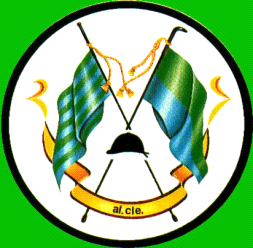 